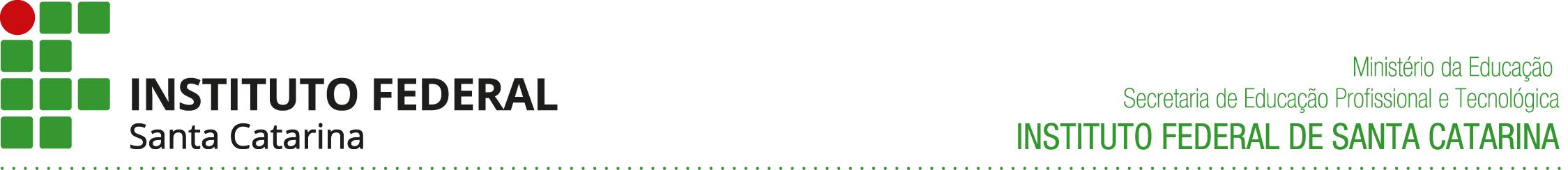 REQUERIMENTO DE VALIDAÇÃO DE UNIDADE CURRICULAR POR MEIO DE RECONHECIMENTO DE SABERESEu,_____________________________________________, RG ________________CPF______________________, discente do curso _____________________________________________________ sob o número de matrícula ____________________, requeiro a validação das seguintes unidades curriculares UCs.Atenção: Anexar relatório descritivo discente (anexar documentação comprobatória) ou memorial descritivo discente____________________________          ___________________________                Local e Data                                    Assinatura do RequerenteCÓDIGO DA UC (VER NO SIGAA)Unidade Curricular CÓDIGO DA UC (VER NO SIGAA)Unidade Curricular 